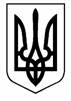 Голубівська загальноосвітня школа І-ІІІ ступенів Новомосковської районної  ради  Дніпропетровської  області вул. Леніна, 17, с. Голубівка, Новомосковський район, Дніпропетровська  область, 51230,тел. (05693)53193, е-mail: sndgolubovka@ukr.net, код ЄДРПОУ 26368447Доповідь на тему:Доповідь підготувала Тацій О.С.Голубівка 2016Перед сучасною школою постає завдання виховати особистість, здатну до життєтворчої діяльності. Така особистість зуміє правильно обрати свій шлях у житті, зважаючи на власні можливості, буде ставити перед собою завдання самовдосконалення і саморозвитку, що стане запорукою успіху в різних сферах діяльності. Сучасний світ висуває високі вимоги до діяльності людини, адже конкурентноспроможною може бути лише по-справжньому компетентна особистість.Як часто ми, дорослі , пишаємось тим, що змогли підтримати розмову в потрібну мить, показавши рівень  свого інтелекту . Та чи спостерігали ви, як діти до 10 – 11 років прагнуть розмовляти на „дорослі” теми, намагаються допомогти близьким у вирішенні важких проблем, проявляючи свою компетентність у певній ситуації .А що ж означає слово „компетентність” ? Звернувшись до тлумачного словника читаємо , що „компетентність – проінформованість , добра обізнаність з чим – небудь .” То ж постає наступне питання: чи доцільно формувати у молодших школярів комунікативну компетентність, адже дітям 6 – 10 років так важко осягнути велику кількість знань, щоб проявляти свою компетентність  у багатьох сферах життя .Відповідь відразу дають сучасні освітні документи ( Державний стандарт та програма з української мови для початкових класів ), які  комунікативну лінію визначають як одну із провідних у навчанні українсьої мови, що є результатом підвищеної уваги до забезпечення рівномірного та паралельного розвитку всіх видів мовленнєвої діяльності, як репродуктивних – слухання, розуміння, читання, так і продуктивних – говоріння, письмо .Читанню та письму завжди приділялась велика увага в методиці та на практиці, а от завдання зі слухання – розуміння розв’язувались частково, зводячись до примітивізму. Безумовно, всі уроки рідної мови мають слугувати підгрунттям для формування аудіативних умінь та розвитку усного  мовлення . Серед них найбільш широкі можливості розкривають уроки позакласного читання ( роботи з дитячою книгою ). Вони першими демонструють дітям широкий, розмаїтний, цікавий і захоплюючий світ дитячої  літератури; на  них, під час ознайомлення з різножанровими творами, розгортається дитяча фантазія, уява та мрія; під впливом яскравих літературних образів народжуються думки, вміння їх довести. Літературні твори хвилюють, зворушуючи дитячі душі; змушують розмірковувати , аналізувати; вчать співпереживати. Таким емоційним впливом і виховуємо ми в  душі дитини любов та прагнення до читання книжок, водночас досягаючи і ряд навчальних цілей, передбачених програмою. Молодший шкільний вік – сенсетивний період для розвитку спеціальних здібностей: конкретність і водночас неабияка образність мислення; емоційне сприйняття дійсності; нестача життєвого досвіду  компенсується вишуканою фантазією, яка  яскраво проявляється  у  дитячій  словотворчості ( зокрема, під час складання казок ). Образність мислення, естетичне світосприйняття та готовність до дій свідчать про високий рівень творчих здібностей цієї категорії вцілому, без виключень.В.О.Сухомлинський надавав особливої уваги розвитку творчих здібностей молодших школярів засобами літератури. Змістом цієї системи він вважав:постановку вчителем перспективних цілей розвитку творчих здібностей  учнямдосягнення тісного взаємозв’язку мовленнєвої та розумової діяльності молодших школярівпроведення уроків мислення на природісистема творчих робіт з розвитку мовленнястимулювання інтелектуальних та естетичних почуттів дітейЗміст цієї системи ефективний  тоді, коли в учнівському колективі створено розвивальне мовленнєве середовище. Для його створення існують принципи організації професійного мовленнєвого спілкування з дітьми:гуманізація комунікативних установок педагогатовариськість та рівноправність у  спілкуванніконструктивна позиція у спілкуванні з дітьмидіалогічна орієнтація у спілкуваннідотримання професійної етики та мовленнєвого етикетуврахування індивідуальних особливостей та ситуативного стану дитинизастосування прийомів активного слухання і зворотнього зв’язкуЦі принципи організації мовленнєвого спілкування з дітьми є оптимальними для закладання основ  формування  комунікативної компетентності   молодших   школярів .Змістом  розвитку  комунікативної  компетентності  є  її  складові:когнітивно – комунікативна компетентність ( пізнавальний компонент ) включає:ознайомлення дітей з правилами мовленнєвого спілкування в різних життєвих ситуаціях: під час взаємодії з дорослими і   однолітками; засвоєння норм і правил українського етикету;опанування стандартних форм мовленнєвого етикету;оволодіння словником на позначення ситуацій спілкування;    просторово – часових характеристик, особистісних якостей та рис  характеру  людини;розуміння значень виразу обличчя, пози, жестів.Реалізації запропонованого змісту роботи сприятиме застосування таких методів: проведення бесід на морально – етичні теми; читання художніх творів; ознайомлення з різними жанрами українського фольклору; введення в активний словник учня нової лексики; створення ігрових мовленнєвих ситуацій; розігрування діалогів і сценок з літературних творів; розгляд піктограм, ілюстрацій до художніх творів; використання дидактичних ігор.орієнтувально – планувальна  компетентність ( уміння орієнтуватися у ситуації спілкування ) включає:добір лексичних засобів , граматичних форм , синтаксичних конструкцій;регулювання  зовнішніх  характеристик  мовлення  -  сили голосу,  темпу , вираз  обличчя,  жести  ...Ця компетентність формується під час бесід, обговорення різних ситуацій  спілкування, розігрування ігрових  мовленнєвих  ситуацій.організаційно – комунікативна компетентність  ( практичне оволодіння вербальними і невербальними прийомами вступу в мовленнєвий  акт )  включає:готовність ініціювати спілкування з дорослими і однолітками ;підтримку та розгортання діалогу, ввічливого та логічного завершення  спілкування;підбір теми для розмови і спрямування її в правильне русло;організування спілкування під час спільної діяльності;планування і коригування спільної практичної діяльності.Для розвитку цього виду компетентності слід користуватися такими методами: побудова діалогів за змістом картин чи на задані теми; розігрування міні – інсценівок за сюжетами з повсякденного життя дітей; введення у словник школярів лексико – граматичних засобів, спрямованих на встановлення й підтримку розмови ( знаєш, бачиш, скажи, кажу тобі, я думаю, ясно,   зрозуміло, добре, гаразд, так, авжеж , ні-ні ), зразків комунікативно  значущих  діалогічних  форм  запрошення  до  розмови ( „Приєднуйся до нашої розмови”, „Ходи до нас”, „Розкажи нам ...”, „Ми говоримо про ..., а ти як гадаєш ?”) , вступу до розмови ( „Про що ви розмовляєте ? Можна приєднатися до вас ?”, „Хочете, я розповім, що знаю  про ... ?”).власне мовленнєва компетентність ( вміння вибирати способи спілкуванн)  включає:монологічні форми ( розповідь , опис , міркування , пояснення ) ;діалогічні форми ( ситуативна розмова , діалогічне розпитування , бесіда ) .До методів власне мовленнєвої компетентності відносять: навчання дітей складати розповіді, діалоги; завдання на розв’язання комунікативно – мовленнєвих  задач  у  навчальному  та  повсякденному  спілкуванні.комунікативно – діяльнісна компетентність  (вміння досягати комунікативної мети завдяки комплексному застосуванню  мовних  і  немовних засобів ) включає  активну  практику  мовленнєвого спілкування  дитини  з  однолітками  та  дорослими .Отже, розвиток мовлення і спілкування взаємопов’язані: прагнучи задовольнити потребу у спілкуванні, дитина звертається  до мовлення як до основного  способу його здійснення;  включення дитини у мовленнєве  спілкування з дорослими  і  однолітками   позитивно впливає на розвиток їх комунікативних потреб і мовлення . Цей двобічний зв’язок  -  основа  паралельного  розвитку в  школярів  мовлення  і  комунікативної  діяльності. Формування  комунікативної  компетентності  молодших  школярів  на  уроках  читанняВ основу початкового курсу рідної мови  покладено всебічний розвиток мовлення. Якщо проаналізувати зміст загальнопізнавальних умінь та навичок, то можна помітити, що всі вони тісно пов’язані між собою: простіші вміння є структурними елементами складніших  чи створюють сприятливі умови для їх формування та розвитку. Тому, формуючи загальнопізнавальні уміння, працювати слід в чітко визначеній послідовності та розробленій системі, починаючи з найпростіших і закінчуючи перемогами над складнішими . Такої системи  слід дотримуватись класоводові не тільки на уроках мови та читання , а встановлювати міжпредметні зв’язки на кожному уроці з усіх навчальних предметів .Як визначили науковці, кожне вміння слід формувати поетапно, а саме :створення мотиваційної готовності учнів до виконання певного виду діяльності ;засвоєння зразка дій;первинне застосування вміння;виконання тренувальних вправ в умовах близького переносу вміння в межах одного навчального предмета.Проаналізувавши програму, бачимо , що на першому місці на уроках читання постає розвиток усного мовлення. В основі його формування лежать такі прийоми розумової діяльності: аналіз, порівняння, абстрагування, узагальнення та багато інших . Використовуючи їх , діти здійснюють мислительну операцію, яка для них є невидимою . На перших порах їм важко вибрати той чи інший прийом ( на допомогу приходить вчитель ), та з часом цей вибір доходить до  автоматизму, над яким учні і не замислюються .Функціонально – смисловими типами мовлення є розповідь, опис та міркування . Розповідь – це своєрідне повідомлення, в якому факти і події ідуть одне за одним, в певній послідовності . Це найлегший для молодших школярів тип мовлення, бо її основи закладалися ще в дошкільному віці, коли дитинку просили розповісти про якусь пригоду, скласти розповідь за серією малюнків тощо. На протязі ж навчання в початковій ланці учні вже удосконалюють структуру побудови, вміння використовувати художні засоби виразності, правильно будувати речення тощо .Описом називається повідомлення про факти та явищ , які існують водночас . На перший погляд здається : описувати не важко, що бачиш , те й кажи. Та з часом  учні розуміють, що перед тим як описати картину чи ілюстрацію слід її уважно роздивитися, дібрати простіші художні засоби виразності  ( епітети, порівняння). Спостереження показують, що мовлення молодших школярів, зокрема учнів перших та других класів, відзначається бідністю словникового  запасу . Тому першочерговим завданням вчителя є використання спеціальних   вправ, які передбачають активну мовленнєву діяльність, навчаючи вибору необхідних засобів виразності усного мовлення. Крім того , додатковий матеріал сприятиме поліпшенню техніки читання школярів .Міркування – це виклад фактів та явищ, які перебувають у причинно – наслідкових зв’язках. З таким видом тексту учні знайомляться уже безпосередньо у школі. Роботу над міркуваннями на початковому етапі слід спрямовувати на навчання монологу у вигляді елементарного роздуму за структурою , доступною 6-річним дітям: теза – аргументи – висновок, а пізніше – вступ – теза –   аргументи – висновок . Дітям складно створювати словесні міркування, де необхідно дотримуватися структури, виявити та розкрити причинно – наслідкові зв’язки тези з аргументами; самостійно дібрати докази, зробити висновки . Причина невміння висловлювати свої міркування  полягає не в тому, що діти не готові до цього розумово, а в тому, що вони не чують відповідних висловлювань від дорослих , адже , як відомо , молодші  школярі  в цьому віці більшою мірою здатні до наслідування зразків мовлення старших, які їх оточують. Оскільки міркування дітей, так би мовити, є „вимушеними”, вчитель постійно повинен стимулювати їх до створення висловлювань . На допомогу приходить всім відомий метод „Прес”(на мою думку; я переконаний, що; а я гадаю інакше та    інші ) , який ненав’язливо примушує мислити кожного без винятку, бо висловивши свою думку, її ще й треба довести .Важливе місце в системі мовленнєвого розвитку молодших школярів належить роботі зі словом, спрямованій на збагачення, розширення й активізацію словника учнів та формування в них умінь та навичок вільно та комунікативно виправдано користуватися лексичними засобами в різних мовленнєвих ситуаціях, що є однією з умов вільного володіння усним і писемним мовленням. Емоційно забарвлена лексика збагачує і увиразнює  висловлювання, дає можливість образно продемонструвати свою думку з приводу прочитаного, побаченого чи почутого, допомагає визначити характерні ознаки предметів, а також риси характеру   людей, висловити схвалення чи осуд дій персонажів художніх творів.Ці методи та прийоми реально можна втілити  за умови, що учні володіють навичками виразного читання, компоненти якого є нероздільними . Бідність інтонаційного малюнка , часто неправильно вибраний тон, недостатня гучність мовлення – основні недоліки темпу читання і висловлювання . Слід показати дітям залежність вибору тих чи інших засобів виразності від змісту і основної думки  , поступово формуючи у них уміння самостійно добирати необхідні для певного висловлювання  мелодику, інтонацію, гучність, темп, виразність .Та якщо мовлення вчителя багате лише на уроці читання, то які б ви методи та прийоми не використовували, вони будуть діяти лише в межах відповіді на  цьому ж уроці, а повсякденне як мовлення так і мислення учнів буде бідним та примітивним , бо , як довели психологи , діти до 10 років наслідують мовлення та вчинки не тільки своїх батьків, а й першого вчителя .Формування  комунікативної  компетентності  молодших  школярів  на  уроках рідної мовиПроблема взаємозв’язку мовної освіти і мовленнєвого розвитку учнів визначила нові змістові лінії навчання української мови. Виникла необхідність удосконалювати методи та прийоми, урізноманітнювати форми проведення уроків , прокладаючи цікавий і водночас вишуканий шлях вивчення рідної мови, в процесі якого розвиваються творчі здібності молодших школярів. Серед змістових ліній приорітетною вважають комунікативну.Уроки української мови є найефективнішими для ознайомлення учнів з найважливішими правилами усного та писемного мовлення, спілкування, практичного засвоєння формул ввічливості, які виховують мовну культуру, інтелігентність, вишуканість, толерантність мовця. Керуючись принципами особистісно орієнтованого навчання, необхідно забезпечити емоційне благополуччя учнів на уроці, що сприяє успішній реалізації завдань, формування комунікативних умінь та мовленнєвої культури молодших школярів, бо, за словами  Марії  Монтессорі , „у розумі дитини нема нічого такого, чого колись не було б у почуттях” . Мовленнєвій діяльності на уроці рідної мови вчитель повинен відводити більше половини часу, вміло поєднуючи розвиток мовних (формування базових понять), мовленнєвих (оволодіння вміннями вільно висловлювати свою думку у діалогічній та монологічній формах) та комунікативних (засвоєння норм літературної вимови, оволодіння опорними вміннями логічного мислення )  умінь  учнів .Невичерпним матеріалом для навчальних занять з рідної мови є саме життя, що щедро надає нам матеріали, опираючись на які, учні успішно опановують навчальний матеріал. Кожна складова уроку допомагає створити образ, вималювати ситуацію, які змушують дітей уявляти, фантазувати, співпереживати, спонукає до активної мовленнєвої діяльності  не тільки на уроках рідної мови.Шляхами реалізації даної проблеми стали такі методи та прийоми :комунікативні дорученнябесіда вчителя з дітьми та організація їх мовленнєвого спілкуваннястворення проблемних ситуаційрозповіді вчителя та учнів на теми з власного досвідускладання листів , статей до газет , повідомленьрозігрування уривків з художніх творів у формі діалогуігри – драматизації , сюжетно – рольові  , словесні дидактичні ігриорганізація спільних видів діяльності та спілкування у процесі їх виконанняСпілкування, як активний вид діяльностіСпілкування – це активний процес, пов’язаний з розумовою діяльністю і комунікативною поведінкою . Перебуваючи у суспільних взаєминах, особистість виявляє активність у своїй життєвій позиці, демонстуючи свою комунікативну компетентність, при цьому спілкування здійснюється трьома способами:інформаційним ( обмін думками, ідеями, інтересами, почуттями );інтеракційним ( взаємодія під час спілкування );перцептивним ( сприйняття і розуміння людини людиною ).Формувати вміння користуватися всіма способами спілкування можна, використовуючи різноманітні методи та прийоми роботи над різножанровими творами та книгами в яких вони розміщені .Однією з важливих структурних одиниць книги є анотація ( це коротка характеристика книги, яка в найстислішій формі викладає її зміст іноді дає оцінку, допомагає вирішити, наскільки цікавить ця книга читача ). Вміння знаходити її, розуміти значення і зміст, створювати самостійно припадає на третій клас , коли в учнів уже сформувались вміння стисло переказувати великі за обсягом тексти .Так , ми бачимо, що в молодшому шкільному віці навчальна діяльність стає провідною діяльністю в житті дитини . Її розвиток, формування та становлення буде продовжуватись протягом всіх років шкільного життя, але основи закладаються в перші роки навчання . Дитина, стаючи молодшим школярем, незважаючи на попередню підготовку, більший або менший досвід навчальних занять, потрапляє у принципово нові умови . Шкільне навчання відрізняється не тільки особливою соціальною значимістю комунікативної діяльності дитини, але й опосередкованістю відносин з дорослими зразками й оцінками, дотриманням  правил , спільних для всіх, набуттям наукових  понять . Ці моменти, так само, як і специфіка самої навчальної діяльності дитини, впливають на розвиток її комунікативних здібностей.Для кращого формування та розвитку комунікативної компетентності молодших школярів  потрібно організовувати навчання так, щоб воно було цікавим для дітей, під час якого постійно б виникала маса запитань і не зникало бажання знайти чи почути відповіді на свої «Чому?». Деякі уроки повинні проводитись в ігровій формі, в такий спосіб діти починають осмислювати навчальний матеріал, а не його зазубрювати, тим самим  даючи змогу розвиватися теоретичному смисловому мисленню та зв’язному мовленню.Важливу роль тут відіграє і методика , якою користується класовод . Бо багато чого залежить від вчителя, від його розуміння та ставлення до дітей. Він формує особистість учня в процесі спілкування з ним, у процесі індивідуальної та колективної бесіди. Також вчитель формує особистість учня безпосередньо у процесі навчання. За допомогою знань, яких поступово набирає школяр з першого класу і далі, у нього формується уявлення про навколишній світ, розвивається його «Я», а головне поступово формується комунікативно компетентна особистість, яка подолає будь-які кризи та проблемні ситуації у житті .